Březnová akce na jízdenky od Eurolines a další nové benefityUK se snaží neustále rozšiřovat nabídku výhod, které mohou zaměstnanci UK a členové absolventského Klubu Alumni UK čerpat u spolupracujících organizací na základě předložení univerzitního průkazu. V posledních týdnech se seznam partnerů rozšířil o nové položky, jejichž přehled Vám nabízíme níže.Za upozornění stojí především čerstvě navázaná spolupráce se společností Eurolines, u které lze v nadcházejícím období využít při nákupu mezinárodních jízdenek dvou zajímavých akcí.První z nich je akce 1+1 ZDARMA, v jejímž rámci při cestování dvou osob do některé z evropských destinací zaplatíte jen za jednoho pasažéra. Akce se vztahuje na jízdenky v období od 20. 2. do 9. 4., přičemž nakupovat je lze do 31. 3, prostřednictvím tohoto odkazu https://elines.cz/cz/jedna-plus-jedna-gts. Na stejném místě naleznete také všechny potřebné informace. Od 1. 3. je potom možné až do konce roku využít slevy 23 % na jízdenky do více než 40 vybraných destinací, jejichž seznam je k dispozici na http://bit.ly/UKbenefity. Sleva je uplatnitelná prostřednictvím speciálního kódu, který si můžete vyžádat na adrese pavel.burianek@ruk.cuni.cz. Kromě společnosti Eurolines byla potom v minulých dnech uzavřena spolupráce s následujícími partnery:Restaurace Tom’s Burger – sleva na konzumaci ve výši 10 % + dalších 10 % v případě stažení mobilní aplikace Tom’s BurgerDivadlo Kampa - možnost zakoupení vstupenky na divadelní představení za zvýhodněnou studentskou cenuZápadočeská galerie v Plzni - sleva ve výši 50 % ze vstupného AZ Sport - sleva ve výši 10 % na nákup v prodejně v Lidické ulici (Lidická 7, Praha 5)Centrum současného umění DOX - sleva ve výši 20 % ze vstupnéhoDivadlo v Dlouhé - Každý měsíc speciální nabídka představení za zvýhodněnou cenu 100 KčDivadlo Na Fidlovačce - vstupenky na vybraná představení za zvýhodněnou cenu 250 KčLobkowiczký palác - vstup do Muzea Lobkowiczkých sbírek za zvýhodněnou cenu 150 Kč (standardní cena 275 Kč)Zámek Nelahozeves - vstup na prohlídku s českým výkladem za zvýhodněnou cenu 90 Kč (standardní cena 110 Kč)Bližší informace o uvedených nabídkách naleznete ve speciálním letáku (ke stažení zde)  a rovněž na adrese  http://bit.ly/UKbenefity, na které je k dispozici kompletní přehled zaměstnaneckých benefitů.V případě jakýchkoliv dotazů, nejasností či třeba námětů a doporučení k dané oblasti se můžete kdykoliv obrátit na Mgr. Pavla Buriánka (pavel.burianek@ruk.cuni.cz; 224 491 896). 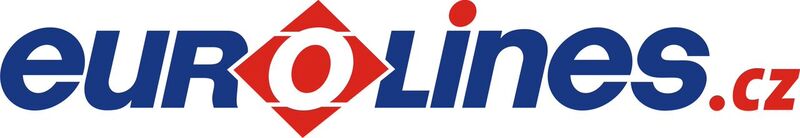 